December 6, 2020Pastor Joseph Britain“Watch out!” Jesus warned them. “Beware of the yeast of the Pharisees and Sadducees.” (Matt 16:6 NLT)A little leaven leavens the whole lump of dough. (Gal 5:9)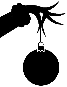 The Thief: _______________________When they measure themselves by themselves and compare themselves with themselves, they have no understanding. (2Cor 10:12b)Do not be conformed to this world, but be transformed by the renewing of your mind, so that you may prove what the will of God is, that which is good and acceptable and perfect. (Rom 12:2)“For I know the plans that I have for you” declares the Lord (Jer 29:11)I will give thanks to You, because I am awesomely and wonderfully made; Wonderful are Your works, and my soul knows it very well. (Ps 139:14)The Thief: _______________________The sons of Israel said to them, “If only we had died by the Lord’s hand in the land of Egypt, when we sat by the pots of meat, when we ate bread until we were full; for you have brought us out into this wilderness to kill this entire assembly with hunger!” (Ex 16:3)It is better to live on a corner of the roof, than in a house shared with a contentious woman. (Prov 25:24)A constant dripping on a day of steady rain and a contentious woman are alike (Prov 27:15)When the people saw this, they all began to complain, saying, “He has gone in to be the guest of a man who is a sinner!” (Luke 19:7)But Zaccheus stopped and said to the Lord, “Behold, Lord, half of my possessions I am giving to the poor, and if I have extorted anything from anyone, I am giving back four times as much.” And Jesus said to him, “Today salvation has come to this house, because he, too, is a son of Abraham. For the Son of Man has come to seek and to save that which was lost.” (Luke 19:8-10) (Ps 139:14)The Thief: _______________ and _______________Therefore there is now no condemnation at all for those who are in Christ Jesus. For the law of the Spirit of life in Christ Jesus has set you free from the law of sin and of death. (Rom 8:1-2)And Jesus said, “I do not condemn you, either." (John 8:11b)I don’t mean to say that I have already achieved these things or that I have already reached perfection. But I press on to possess that perfection for which Christ Jesus first possessed me. No, dear brothers and sisters, I have not achieved it, but I focus on this one thing: Forgetting the past and looking forward to what lies ahead, I press on to reach the end of the race and receive the heavenly prize for which God, through Christ Jesus, is calling us. (Php 3:12-14 NLT)The Thief: ________________ ________ ________For as he thinks within himself, so he is. (Prov 23:7)“No weapon that is formed against you will succeed; and you will condemn every tongue that accuses you in judgment. This is the heritage of the servants of the Lord, and their vindication is from Me,” declares the Lord. (Is 54:17)For the weapons of our warfare are not of the flesh but have divine power to destroy strongholds. We destroy arguments and every lofty opinion raised against the knowledge of God, and take every thought captive to obey Christ (2Cor 10:4-5 ESV)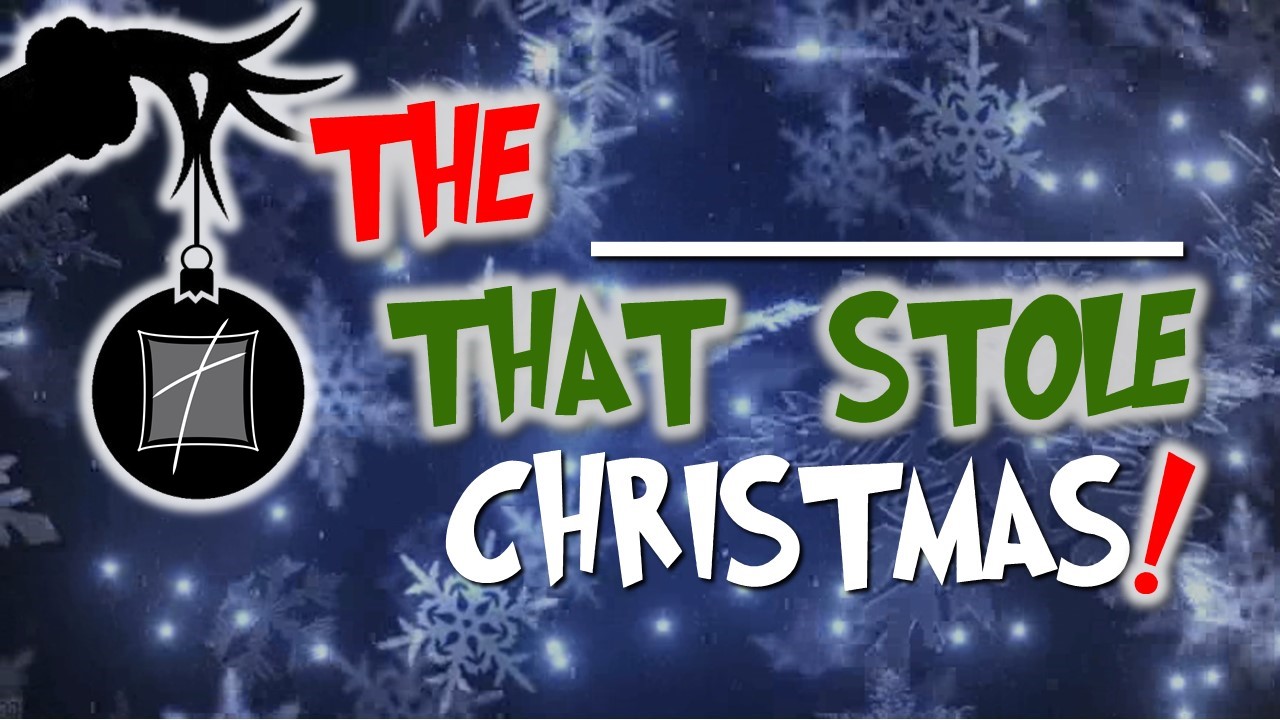 The Thief: __________________ _________________I can do all things through Him who strengthens me. (Php 4:13)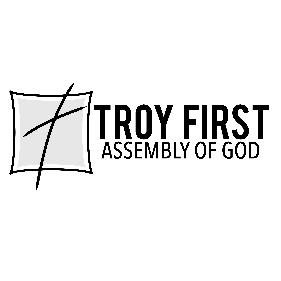 All scripture is from the New American Standard Version unless otherwise noted